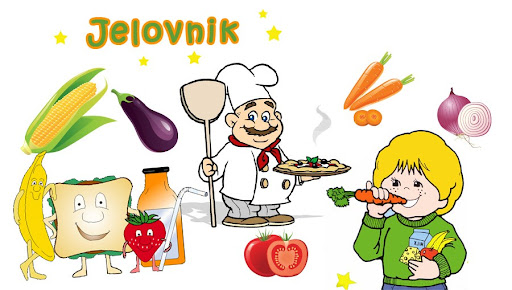 MJESEC: STUDENI 2023.2.11.2023.Saft od junetine s tijestom,zelena salata,kruh3.11.2023.Griz na mlijeku, banana6.11.2023.Njoke u umaku od puretine i povrća, salata7.11.2023.Piroška  sa hrenovkom i sok-Dan otvorenih vrata8.11.2023.Nema nastave9.11.2023.Rizi-bizi, chrispy-pops, ketchap, voće10.11.2023.Oslić u umaku od rajčice, blitva s krumpirom13.11.2023.Pečena vratina, granatir, cikla, kruh, voće14.11.2023.Tjestenina s teletinom i povrćem, zelena salata15.11.2023.Varivo od piletine i graška, kruh, voće16.11.2023.Mesne okruglice, pire krumpir, kruh17.11.2023.Knedle s šljivama, mileram, voće20.11.2023.Bolognase umak s tijestom, zelena salata, voće21.11.2023.Rižoto od puretine, miješana salata, kruh, voće22.11.2023.Varivo od junetine, povrća s njokicama, kruh23.11.2023.Pileći bataci s mlincima, kiseli krastavci24.11.2023.Pohani oslić, granatir, tartar umak ,kruh, voće27.11.2023.Junetina stroganoff, riža, kruh, kupus, voće28.11.2023.Tjestenina carbonare, zelena salata, voće29.11.2023.Grah varivo, kruh, voće30.11.2023.Pečena piletina, pire krumpir, špinat na mlijeku